قالوا عن الشجاعة 1- سنيكا الأصغر : الشجاع حر.

2- جيمس غارفيلد : الرجل الشجاع هو من ينظر في وجه الشيطان ويقول له :  "أنت شيطان".

3- رالف والدو إمرسون : تكمن الشجاعة في القدرة على التعافي من الصدمات.

4- توماس كارليل : الشجاعة الحقيقية ليست شجاعة الموت بطريقة مشرفة، بل شجاعة الحياة برجولة.

5- حديث شريف : أفضل الجهاد كلمة حق في وجه سلطان جائر

6- علي الجارم : الشجاع من يخلق من اليأس أملاً، لأن الياس فيه طعم الموت ولأن الشجاعة معنى الحياة.

7- أرسطو : الشجاعة أهم الصفات الإنسانية لأنها الصفة التي تضمن باقي الصفات.

8- جون لانكستر سبالدنغ : أعلى درجات الشجاعة أن تجرؤ على الظهور على حقيقتك.

9- وليم شكسبير : ليس من الشجاعة أن تنتقم، بل أن تتحمل وتصبر.

10- والت ديزني : ستتحقق كل أحلامك إذا كنت تملك الشجاعة لمطاردتها.

11- ألبير كامو : من تنقصهم الشجاعة يجدون دائما فلسفة يفسرون بها ذلك.

12- جيريمي كوليير : " العقول الشجاعة دائماً منيعة".

13- عمرو خالد : من يفقد ثروة يفقد كثيرا، ومن يفقد صديقا يفقد أكثر، ومن يفقد الشجاعة يفقد كل شيء.

14- نيلسون مانديلا : الجبناء يموتون مرات عديدة قبل موتهم، والشجاع لا يذوق الموت إلا مرة واحدة.

15- رالف إمرسون : البطل ليس رجلاً أشجع من الأخرين ، ولكنه يملك شجاعة تدوم أكثر 5 مرات زمنياً منهم.

16- هارفي بينك : " كن شجاعاً لو خسرت ووديعاً لو انتصرت".

17- باولو كويلو : " كن شجاعاً وقم بالمخاطرات ، فلا شيء يضاهي الخبرات في الحياة".

18- جيمس كلارك : " كي تكون شجاعاً .. اتبع ضميرك".

19- أنديرا غاندي : " الغفران فضيلة الشجعان".

20- تيرنتيوس : " الحظ يفضل الشجعان".- See more at: http://www.albaladfm.com/?page=details&newsID=5761&cat=24#sthash.fjDTH41D.dpuf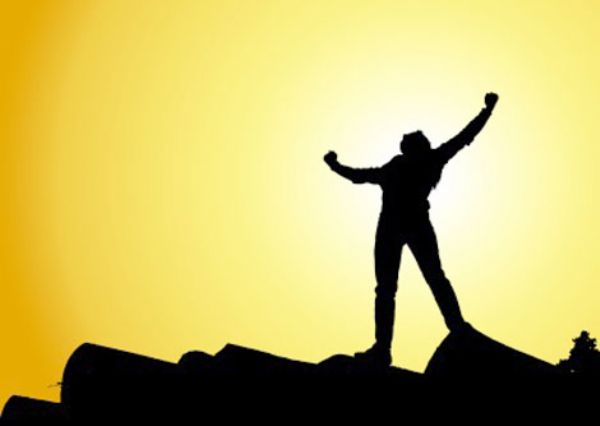 